NON-COMPLIANCE REPORT # M-2476010 out of 14 parts were rejected out of tolerance.of length 2.845 is out of position on 4 parts (SN 111, 114, 115 & 118) ranging from
0.0021” to 0.0028”.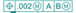 of length 1.345 is out of position on 10 parts (SN 107, 108, 111, 114, 115, 116, 117, 118, & 120
ranging from 0.0030” to 0.0101”. of surface .187 is out of parallelism on 4 parts (SN 111, 116, 118 & 120) ranging from 
0.0026” – 0.0030”.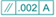  of surface .627 is out of parallelism on 6 parts (SN 107, 113, 114, 116, 118 & 120) ranging
from 0.0021” to 0.0031”PART NAME:MALE SKARPAAS TRANSITION FLANGEDATE:1/26/151/26/151/26/15PF/SA NO.:PF-701-267-08 R0INSPECTOR:K. CABANK. CABANK. CABANWORK ORDER NO.:M-24760ENGINEER:A. KRASNYKHEXT.:2444VENDORMFD/KLYSTRON MACHINE SHOPROUTE TO:KLYKLYKLYReason for Non-Compliance:Disposition (UAI, Rework, Scrap, Other):